Where do I go to get my statement?Click on the Statements tab.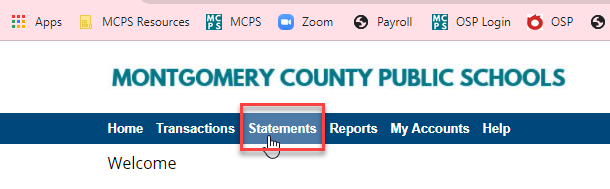 Click on View Statement (PDF)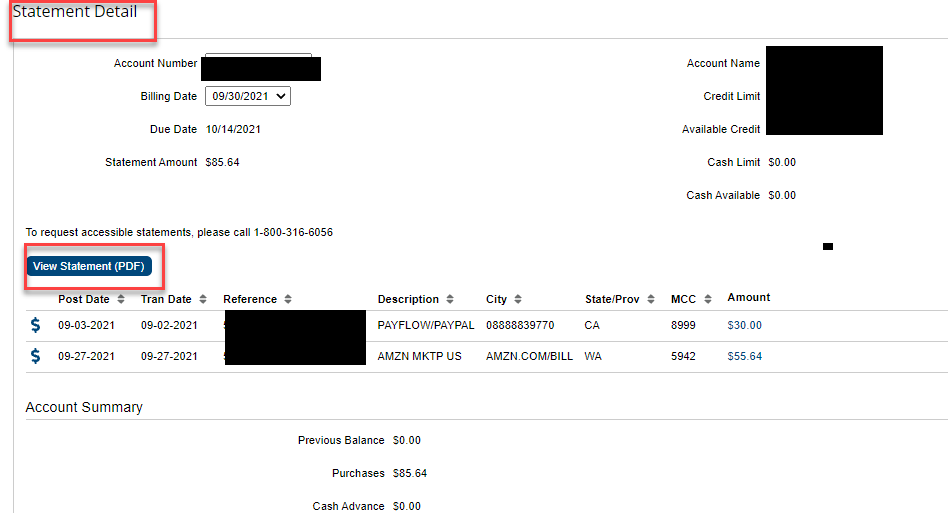 Print out your statement and attach it along with the receipts in the Employee Expense Module in the Hub.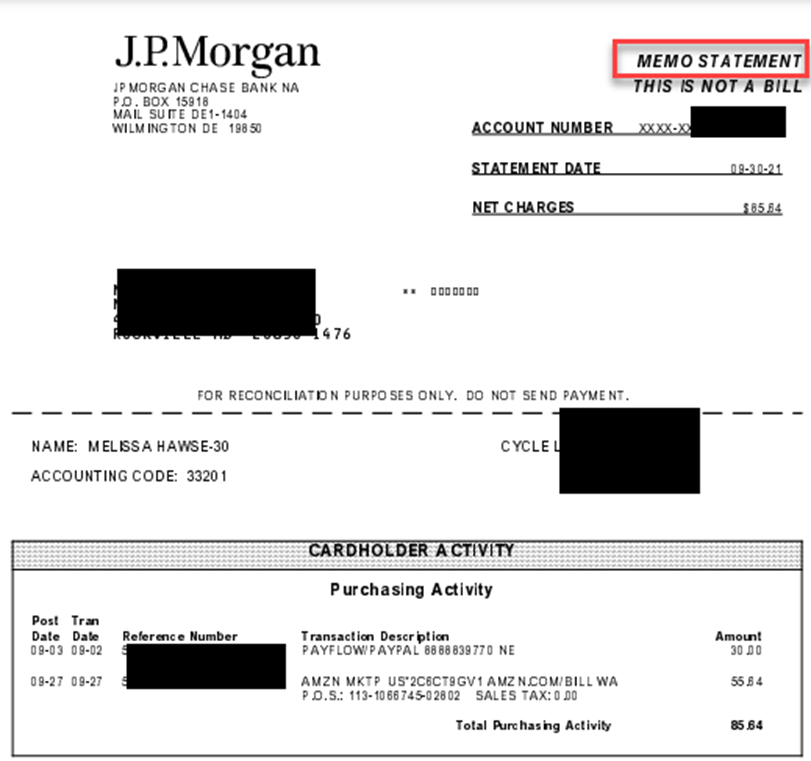 Please don’t forget to review your transactions before you leave the Pcard homepage.You are requested to file the return trip expense report no later than 10 days after the trip.